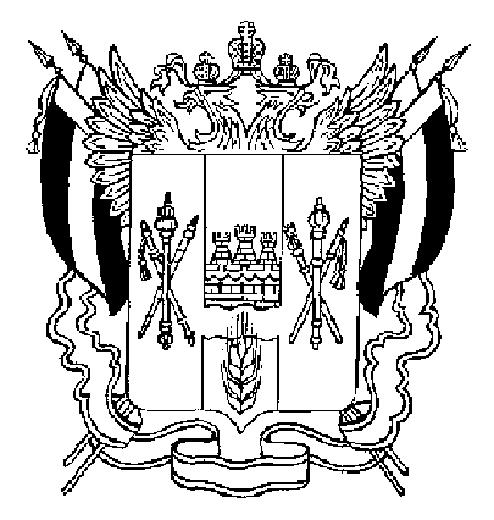 АДМИНИСТРАЦИЯ ВЕСЕЛОВСКОГО СЕЛЬСКОГО ПОСЕЛЕНИЯВЕСЕЛОВСКОГО РАЙОНА  РОСТОВСКОЙ ОБЛАСТИПОСТАНОВЛЕНИЕ  27 декабря 2017 года                     № 206                                        п. ВеселыйО внесении изменений в муниципальнуюпрограмму Веселовского сельского поселения  «Благоустройство территории Веселовского сельского поселения», утвержденнуюпостановлением  Администрации  Веселовскогосельского поселения от 31.10.2013 № 262 «Об утверждении муниципальной программы Веселовского сельского поселения  «Благоустройство территории Веселовского сельского поселения»         В соответствии с Федеральным законом  от 06.10.2003  №131 «Об общих принципах  организации  местного  самоуправления  в  Российской Федерации», руководствуясь статьей 179 Бюджетного кодекса Российской Федерации,  Уставом Веселовского сельского поселения, в целях повышения эффективности расходов бюджетных средств, ПОСТАНОВЛЯЕТ:       1.Внести в муниципальную программу Веселовского сельского поселения  «Благоустройство территории Веселовского сельского поселения», утвержденную постановлением  Администрации  Веселовского сельского поселения от 31.10.2013 № 262 «Об утверждении муниципальной программы  Веселовского сельского поселения  «Благоустройство территории Веселовского сельского поселения» следующие изменения:         1.1. В паспорте муниципальной программы Веселовского сельского поселения «Благоустройство территории Веселовского сельского поселения» строку «Объем финансирования» программы изложить в редакции:«Объем финансирования  за счет средств местного бюджета составляет –  57247,0  тыс. рублей, в том числе по годам:2014 год -  6497,7тыс. рублей; 2015 год -  6716,1 тыс. рублей; 2016год  -  7556,2 тыс. рублей;2017год  -   10781,5 тыс. рублей;2018год  -   9898,1 тыс. рублей;2019год  -   8928,8 тыс. рублей;2020год  -   8268,6 тыс. рублей.».       1.2. Раздел 4 паспорта муниципальной программы  изложить в редакции: «Раздел 4. Информация по ресурсному обеспечениюмуниципальной программыИсточниками финансирования муниципальной программы являются средства бюджета Весёловского сельского поселения  Весёловского  района.Общий объем финансирования за счет средств местного бюджета составляет – 57247,0  тыс. рублей, в том числе по годам:           2014 год -   6497,7 тыс. рублей; 2015 год -  6716,1 тыс. рублей; 2016год  -   7556,2 тыс. рублей;2017год  -   10781,5 тыс. рублей;2018год  -   9898,1 тыс. рублей;2019год  -   8928,8 тыс. рублей; 2020год  -   8268,6 тыс. рублей.»Объем финансирования подпрограммы подлежит ежегодному уточнению.Средства местного бюджета, объемы финансирования и направления мероприятий подпрограммы выделяются в рамках муниципальной программы.Информация о расходах местного бюджета  на реализацию подпрограммы приведена в приложении № 1 к муниципальной программе.».1.3  Раздел 8.3. Изложить в редакции: « Раздел 8.3.Информация по ресурсному обеспечению подпрограммы.Источниками финансирования подпрограммы являются средства бюджета Весёловского сельского поселения  Весёловского  района.Объем ассигнований бюджета подпрограммы 2014-2020 годы составляет – 38656,0  тыс. рублей, в том числе по годам:           2014 год -   4344,9 тыс. рублей; 2015 год -  4506,4 тыс. рублей; 2016год  -   4894,0 тыс. рублей;2017год  -   6672,6 тыс. рублей;2018год  -   6932,7 тыс. рублей;2019год  -   5983,4 тыс. рублей;2020год  -   5322,0 тыс. рублей.Объем финансирования подпрограммы подлежит ежегодному уточнению.Средства местного бюджета, объемы финансирования и направления мероприятий подпрограммы выделяются в рамках муниципальной программы.Распределение бюджетных ассигнований между мероприятиями осуществляется с учетом целей и задач подпрограммы.Информация о расходах местного бюджета  на реализацию подпрограммы приведена в приложении № 1 к муниципальной программе.».  1.4. Приложение №1  к муниципальной программе  изложить в редакции согласно приложению 1 к настоящему постановлению. 1.5. Приложение №2  к муниципальной программе  изложить в редакции согласно приложению 2 к настоящему постановлению.2. Настоящее постановление вступает в силу со дня его обнародования.3. Контроль за выполнением постановления оставляю за собой. Глава Веселовскогосельского поселения                                                                               А.Н.ИщенкоПриложение  1к постановлению Администрации Веселовского сельского поселения    от 27.12.2017 № 206       «Приложение № 1к муниципальной программе Весёловского сельского поселения  «Благоустройство территории Весёловского сельского поселения»Расходы  бюджета Весёловского сельского поселения Весёловского района на реализацию муниципальной программыПриложение  2к постановлению Администрации Веселовского сельского поселения от 27.12.2017 № 206                                                                                                                                                                                                                              «Приложение № 2                                            к муниципальной целевой Программе  «Благоустройство территории Весёловского сельского поселения» Расходы  на реализацию муниципальной программы Веселовского сельского поселения  «Благоустройство территории Весёловского сельского поселения»статусНаименование  муниципальной программы, подпрограммы, мероприятийОтветственный исполнитель,  соисполнителиОценка расходов, (тыс. рублей), годыОценка расходов, (тыс. рублей), годыОценка расходов, (тыс. рублей), годыОценка расходов, (тыс. рублей), годыОценка расходов, (тыс. рублей), годыОценка расходов, (тыс. рублей), годыОценка расходов, (тыс. рублей), годыОценка расходов, (тыс. рублей), годыстатусНаименование  муниципальной программы, подпрограммы, мероприятийОтветственный исполнитель,  соисполнителиВсего2014 год2015 год2016 год2017 год2018 год2019 год2020 год1234567891011Муниципальная программаБлагоустройство территории Весёловского сельского поселенияАдминистрация Весёловского сельского поселения57247,0  6497,76716,17556,210781,59898,18928,88268,6Подпрограмма 1Организация освещения улицАдминистрация Весёловского сельского поселения18343,82116,82209,72662,22608,92915,42915,42915,4Подпрограмма 2Благоустройство и озеленение территории поселенияАдминистрация Весёловского сельского поселения247,236,00,00,0100,050,030,031,2Подпрограмма 3Прочие мероприятия по благоустройству поселенияАдминистрация Весёловского сельского поселения38656,04344,94506,44894,06672,66932,75983,45322,0СтатусНаименование      
муниципальной  
программы, основного мероприятияОтветственный  
исполнитель,   
соисполнители,  
 участникиКод бюджетной   
   классификации   
Код бюджетной   
   классификации   
Код бюджетной   
   классификации   
Код бюджетной   
   классификации   
Расходы (тыс. руб.), годыРасходы (тыс. руб.), годыРасходы (тыс. руб.), годыРасходы (тыс. руб.), годыРасходы (тыс. руб.), годыРасходы (тыс. руб.), годыРасходы (тыс. руб.), годыРасходы (тыс. руб.), годыСтатусНаименование      
муниципальной  
программы, основного мероприятияОтветственный  
исполнитель,   
соисполнители,  
 участникиГРБСРзПрЦСРВРВсего2014201520162017201820192020123456789101112131415ПрограммаБлагоустройство территории Весёловского сельского поселенияАдминистрация Веселовского сельского поселения951ХХХ57247,0  6497,76716,17556,210781,59898,18928,88268,6Подпрограмма 1Организация освещения улиц951ХХХ18343,82116,82209,72662,22608,92915,42915,42915,4Основное мероприятиеМероприятия по оплате электроэнергии и содержанию линий уличного освещения на территории Веселовского сельского поселенияАдминистрация Веселовского сельского поселения951ХХХ18343,82116,82209,72662,22608,92915,42915,42915,4Подпрограмма 2Благоустройство и озеленение территории поселенияАдминистрация Веселовского сельского поселения951ХХХ247,236,00,00,0100,050,030,031,2Основное мероприятиеМероприятия по благоустройству и озеленению территории Веселовского сельского поселенияАдминистрация Веселовского сельского поселения951ХХХ247,236,00,00,0100,050,030,031,2Подпрограмма 3Прочие мероприятия по благоустройству поселенияАдминистрация Веселовского сельского поселения951ХХХ38656,04344,94506,44894,06672,66932,75983,45322,0Обустройство пляжаАдминистрация Веселовского сельского поселения951ХХХ65,40,065,40,00,00,00,00,0Приобретение и установка детских площадокАдминистрация Веселовского сельского поселения951ХХХ400,00,00,00,0200,0200,00,00,0Основное мероприятиеПрочие мероприятия по благоустройству территории Веселовского сельского поселенияАдминистрация Веселовского сельского поселения951ХХХ38190,64344,94441,04894,06472,66732,75983,45322,0